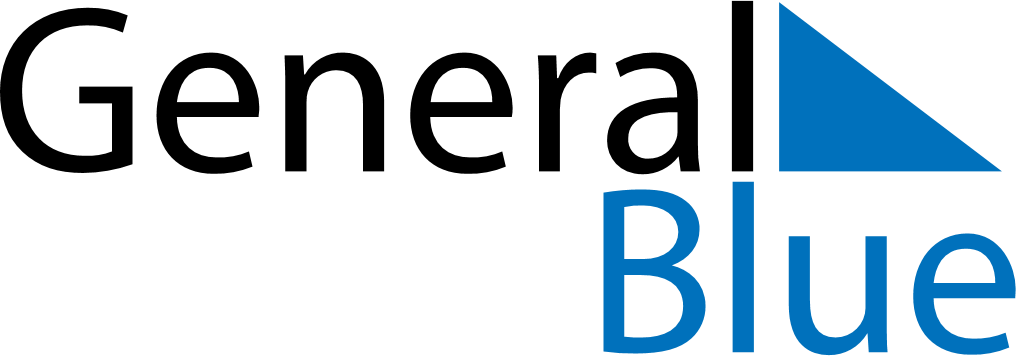 2021 – Q2Ukraine  2021 – Q2Ukraine  2021 – Q2Ukraine  2021 – Q2Ukraine  2021 – Q2Ukraine  2021 – Q2Ukraine  AprilSundayMondayTuesdayWednesdayThursdayFridaySaturdayApril123April45678910April11121314151617April18192021222324April252627282930AprilMaySundayMondayTuesdayWednesdayThursdayFridaySaturdayMay1May2345678May9101112131415May16171819202122May23242526272829May3031JuneSundayMondayTuesdayWednesdayThursdayFridaySaturdayJune12345June6789101112June13141516171819June20212223242526June27282930JuneMay 1: Labour DayMay 2: Orthodox Easter
May 2: Labour DayMay 3: Orthodox Easter
May 3: Labour Day (substitute day)May 4: Labour Day (substitute day)May 9: Victory DayMay 10: Victory Day (substitute day)Jun 20: PentecostJun 21: PentecostJun 28: Constitution Day